K – 1 – DFPošlete mi prosím úvahu z prvního týdne: téma jeden ze tří citátů (V čem spočívá lidské štěstí, Lidský život není nic jiného než řetězec zameškaných příležitostí, Vzdělanost je šťastným lidem ozdobou a nešťastným útočištěm.  Původně jsem psala, že mi ji odevzdáte po návratu do školy, to jsme ovšem ještě nevěděli, že se to tak protáhne. Pište pokud možno na pc. Pečlivě po sobě zkontrolujte. Nehodnotí se pouze obsah, ale i forma. (Toto platí i pro další písemné projevy. Je to ideální příležitost, jak se naučit, že než kamkoliv odešlu jakýkoliv text, je potřeba si ho po sobě pozorně přečíst a opravit zbytečné chyby a překlepy).  Rozsah min. jedna strana.Ještě mi někteří z vás neposlali krátkou úvahu na téma omezení svobody medií. Někteří ano, těm děkuji. Vyjádřili jste se vesměs moc pěkně. Počkám ještě do čtvrtka 2. 4., pak uzavírám.Prostudujte si následující text a udělejte si poznámky do sešitu.  Obecný úvod o Aristotelovi jsme ve škole stihli, takže to si jenom přečtete. Nestihli jsme ale učení o látce a formě, to si prosím vypište z textu. Další materiály vám mohu poskytnout pouze formou scanu mých poznámek. Snad to po mě přečtete . Až se někdy v budoucnu zase potkáme ve škole, ještě se k Aristotelovi vrátíme.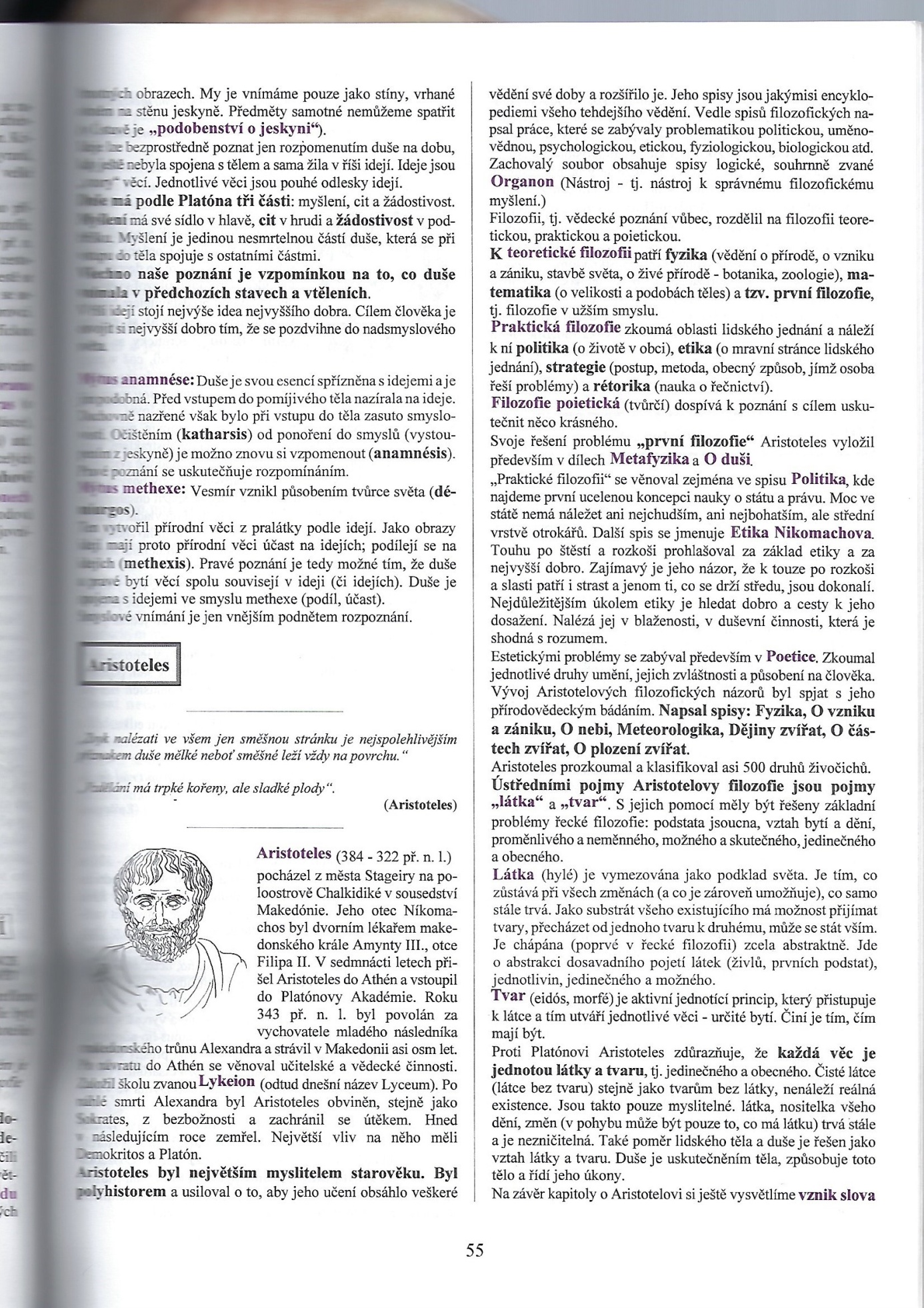 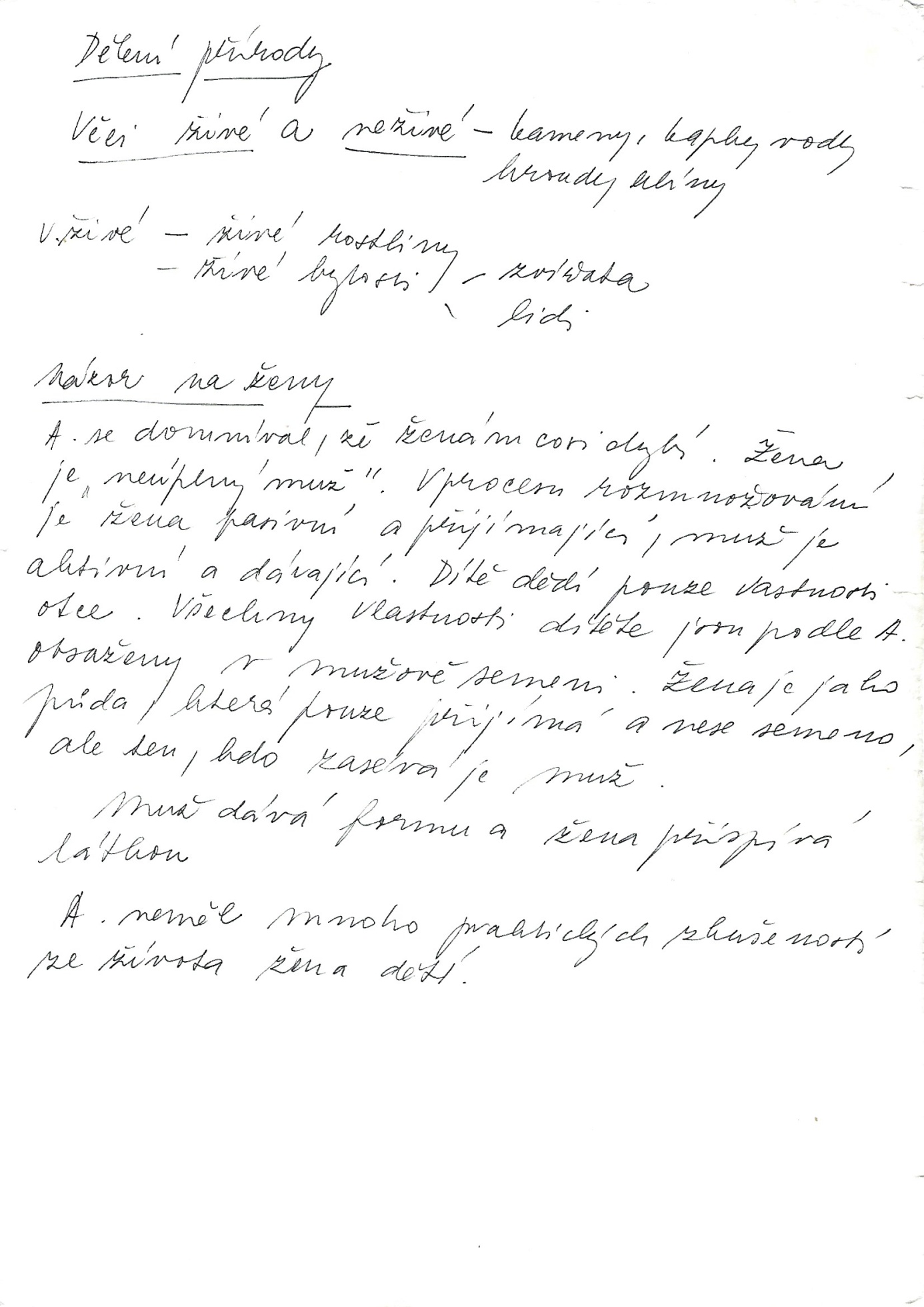 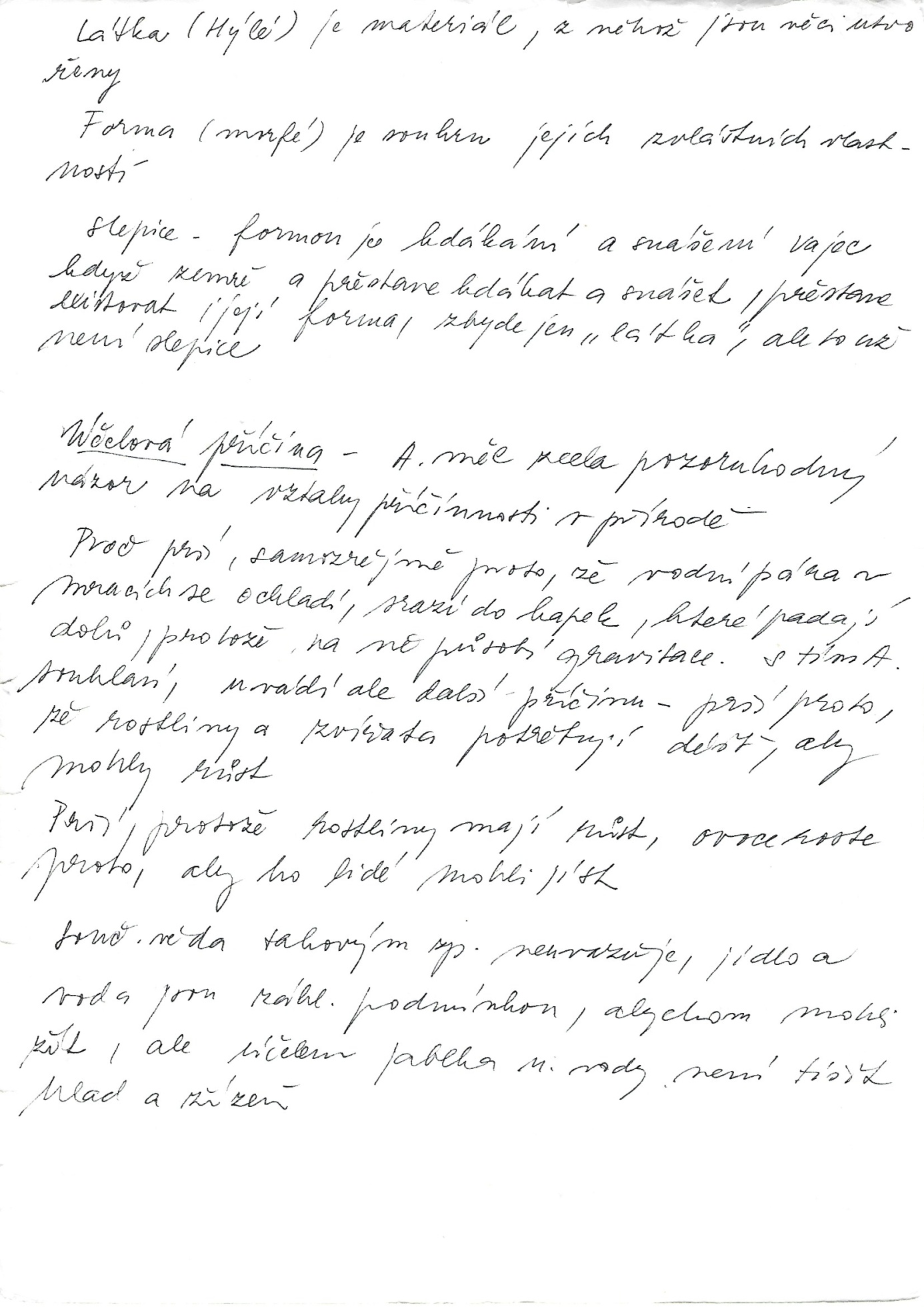 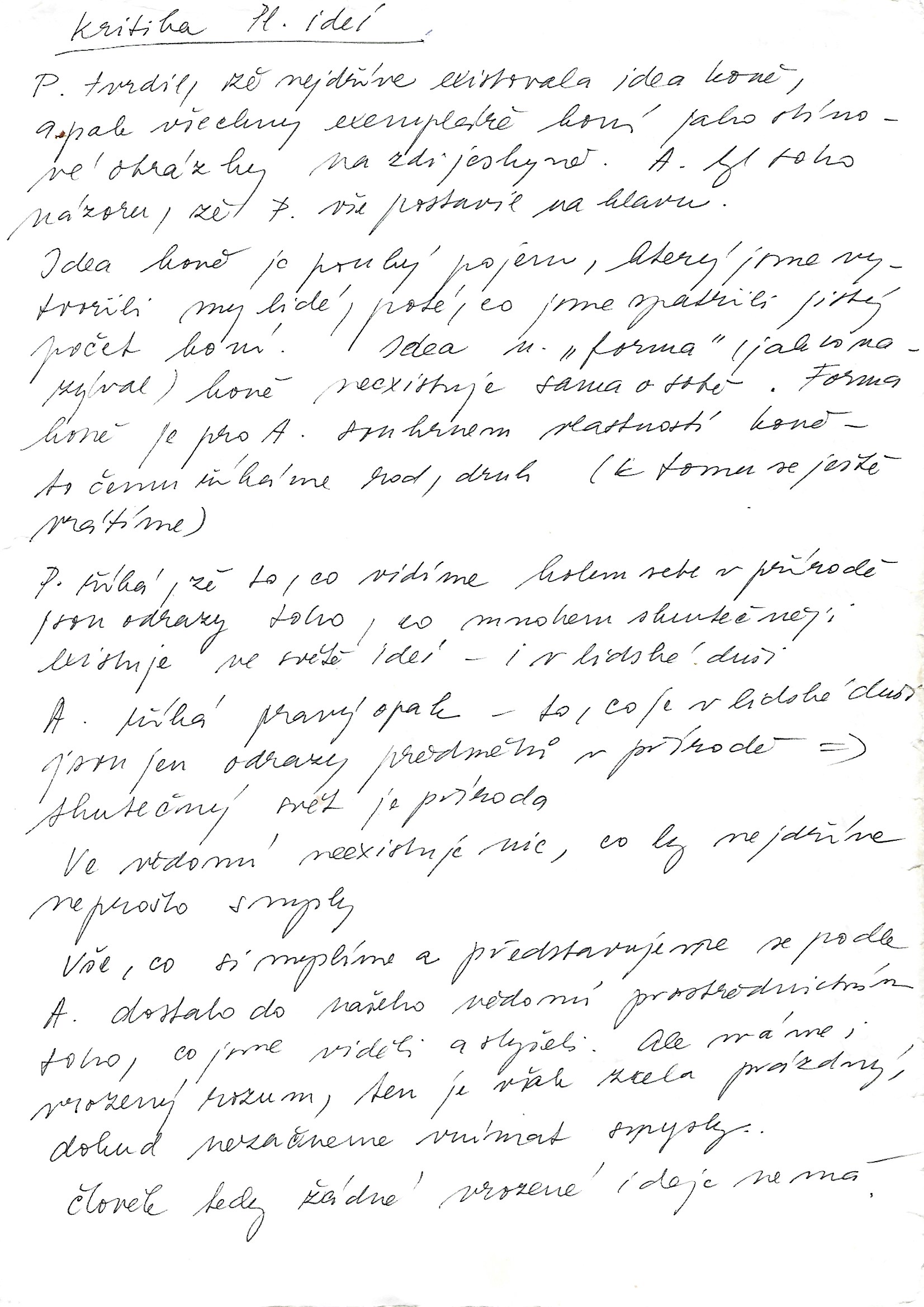 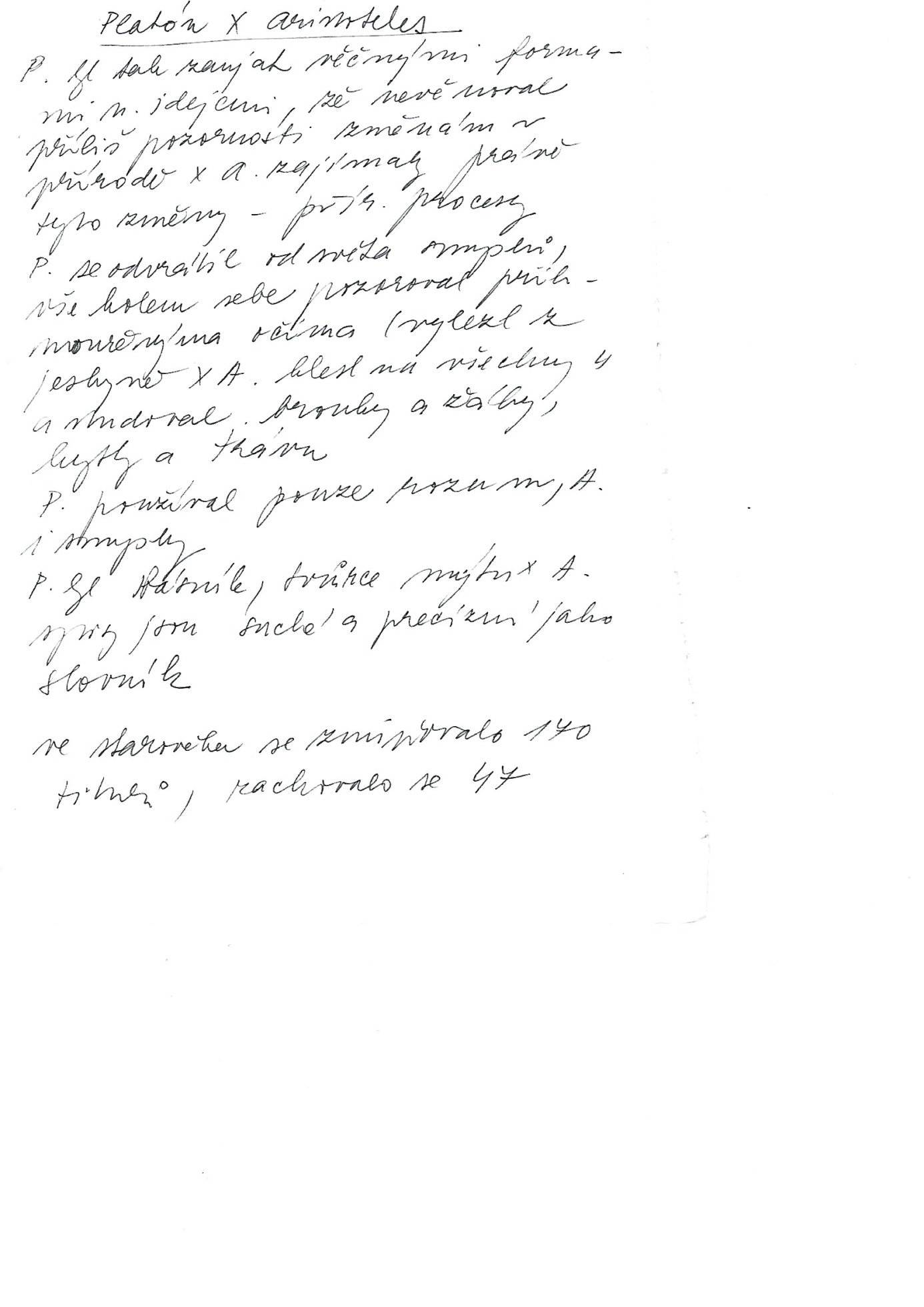 